BANDO “TUTTO UN ALTRO SPORT:IL MIO BASKET”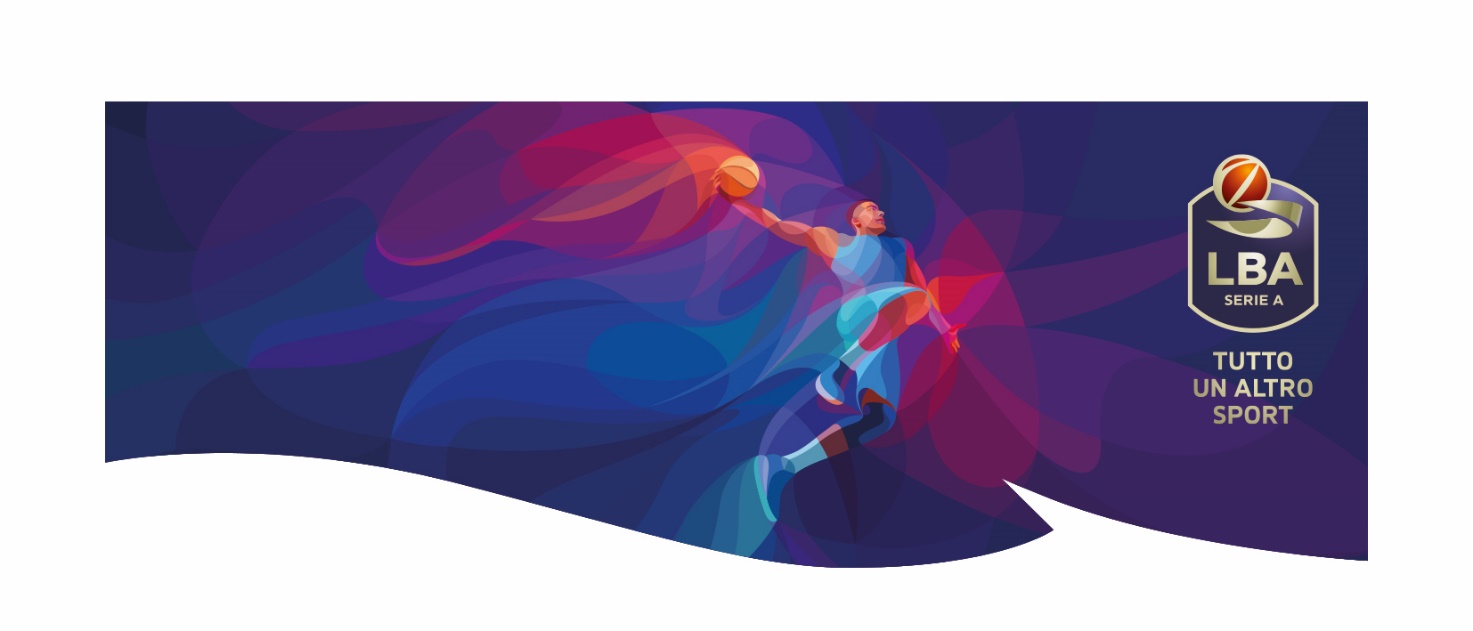 SCHEDA B - TRASMISSIONE ELABORATI da inviare entro il 3 febbraio 2023scuole.lba@legabasket.itISTITUZIONE SCOLASTICA REFERENTE DI CONTATTO Si trasmettono gli elaborati della scuola per il Bando “Tutto un altro sport: il mio basket”ELABORATO 1(compilare la sezione di riferimento: Classe o Gruppo di lavoro)ELABORATO 2(compilare la sezione di riferimento: Classe o Gruppo di lavoro)ELABORATO 3(compilare la sezione di riferimento: Classe o Gruppo di lavoro)ELABORATO 4(compilare la sezione di riferimento: Classe o Gruppo di lavoro)ELABORATO 5(compilare la sezione di riferimento: Classe o Gruppo di lavoro)Si dichiara che la scuola è in possesso del consenso scritto dei genitori alla partecipazione al Bando, prevista dalla normativa vigente trattandosi di studenti minori di anni 18. Data_________________                                TIMBRO                         IL DIRIGENTE SCOLASTICO                                                                              SCUOLA                        ______________________ Provincia Denominazione Codice meccanograficoIndirizzo Tel.e-mailNome e Cognome e-mailCellulare Titolo elaborato Tipologia Nome e Cognome del docente responsabile Classe Sezione Totale studenti Gruppo di lavoro Nomi e cognomi studentiClassi/sezioni Totale studenti Gruppo di lavoro Totale studenti Gruppo di lavoro Totale studenti Gruppo di lavoro Totale studenti Gruppo di lavoro Totale studenti Gruppo di lavoro Totale studenti Gruppo di lavoro Totale studenti Gruppo di lavoro Totale studenti Gruppo di lavoro Totale studenti Gruppo di lavoro Totale studenti Gruppo di lavoro Totale studenti Titolo elaborato Tipologia Nome e Cognome del docente responsabile Classe Sezione Totale studenti Gruppo di lavoro Nomi e cognomi studentiClassi/sezioni Totale studenti Gruppo di lavoro Totale studenti Gruppo di lavoro Totale studenti Gruppo di lavoro Totale studenti Gruppo di lavoro Totale studenti Gruppo di lavoro Totale studenti Gruppo di lavoro Totale studenti Gruppo di lavoro Totale studenti Gruppo di lavoro Totale studenti Gruppo di lavoro Totale studenti Gruppo di lavoro Totale studenti Titolo elaborato Tipologia Nome e Cognome del docente responsabile Classe Sezione Totale studenti Gruppo di lavoro Nomi e cognomi studentiClassi/sezioni Totale studenti Gruppo di lavoro Totale studenti Gruppo di lavoro Totale studenti Gruppo di lavoro Totale studenti Gruppo di lavoro Totale studenti Gruppo di lavoro Totale studenti Gruppo di lavoro Totale studenti Gruppo di lavoro Totale studenti Gruppo di lavoro Totale studenti Gruppo di lavoro Totale studenti Gruppo di lavoro Totale studenti Titolo elaborato Tipologia Nome e Cognome del docente responsabile Classe Sezione Totale studenti Gruppo di lavoro Nomi e cognomi studentiClassi/sezioni Totale studenti Gruppo di lavoro Totale studenti Gruppo di lavoro Totale studenti Gruppo di lavoro Totale studenti Gruppo di lavoro Totale studenti Gruppo di lavoro Totale studenti Gruppo di lavoro Totale studenti Gruppo di lavoro Totale studenti Gruppo di lavoro Totale studenti Gruppo di lavoro Totale studenti Gruppo di lavoro Totale studenti Titolo elaborato Tipologia Nome e Cognome del docente responsabile Classe Sezione Totale studenti Gruppo di lavoro Nomi e cognomi studentiClassi/sezioni Totale studenti Gruppo di lavoro Totale studenti Gruppo di lavoro Totale studenti Gruppo di lavoro Totale studenti Gruppo di lavoro Totale studenti Gruppo di lavoro Totale studenti Gruppo di lavoro Totale studenti Gruppo di lavoro Totale studenti Gruppo di lavoro Totale studenti Gruppo di lavoro Totale studenti Gruppo di lavoro Totale studenti 